ПРАВИТЕЛЬСТВО РЕСПУБЛИКИ ИНГУШЕТИЯПОСТАНОВЛЕНИЕот 2 сентября 2022 г. N 123ОБ УТВЕРЖДЕНИИ ПОРЯДКА ПРЕДОСТАВЛЕНИЯ ГРАНТОВ НЕКОММЕРЧЕСКИМОРГАНИЗАЦИЯМ, ОСУЩЕСТВЛЯЮЩИМ МЕРОПРИЯТИЯ ПО КОМПЛЕКСНОЙСОЦИАЛЬНОЙ РЕАБИЛИТАЦИИ ЛИЦ, УПОТРЕБЛЯЮЩИХ НАРКОТИЧЕСКИЕСРЕДСТВА И ПСИХОТРОПНЫЕ ВЕЩЕСТВА БЕЗ НАЗНАЧЕНИЯ ВРАЧАВ соответствии с пунктом 4 статьи 78.1 Бюджетного кодекса Российской Федерации, в целях реализации подпрограммы 6 "Комплексные меры противодействия злоупотреблению наркотическими средствами и их незаконному обороту" государственной программы Республики Ингушетия "Развитие здравоохранения", утвержденной Постановлением Правительства Республики Ингушетия от 29 октября 2014 г. N 208 "Об утверждении государственной программы Республики Ингушетия "Развитие здравоохранения", Правительство Республики Ингушетия постановляет:1. Утвердить прилагаемый Порядок предоставления грантов некоммерческим организациям, осуществляющим мероприятия по комплексной социальной реабилитации лиц, употребляющих наркотические средства и психотропные вещества без назначения врача.2. Настоящее Постановление вступает в силу со дня его официального опубликования.Председатель ПравительстваРеспублики ИнгушетияВ.В.СЛАСТЕНИНУтвержденПостановлением ПравительстваРеспублики Ингушетияот 2 сентября 2022 г. N 123ПОРЯДОКПРЕДОСТАВЛЕНИЯ ГРАНТОВ НЕКОММЕРЧЕСКИМ ОРГАНИЗАЦИЯМ,ОСУЩЕСТВЛЯЮЩИМ МЕРОПРИЯТИЯ ПО КОМПЛЕКСНОЙ СОЦИАЛЬНОЙРЕАБИЛИТАЦИИ ЛИЦ, УПОТРЕБЛЯЮЩИХ НАРКОТИЧЕСКИЕ СРЕДСТВАИ ПСИХОТРОПНЫЕ ВЕЩЕСТВА БЕЗ НАЗНАЧЕНИЯ ВРАЧАI. Общие положения о предоставлении грантов1. Настоящий Порядок устанавливает цели, условия и порядок предоставления грантов некоммерческим организациям, осуществляющим мероприятия по комплексной социальной реабилитации лиц, употребляющих наркотические средства и психотропные вещества без назначения врача.2. Для целей настоящего Порядка используются следующие понятия:грант Республики Ингушетия (далее - грант) - средства бюджета Республики Ингушетия в форме субсидии, предоставляемые грантополучателю на конкурсной и безвозмездной основе;грантополучатель - социально ориентированные некоммерческие организации (за исключением государственных (муниципальных) учреждений), зарегистрированные в установленном порядке и осуществляющие на территории Республики Ингушетия в соответствии с учредительными документами виды деятельности, предусмотренные статьей 31.1 Федерального закона от 12 января 1996 г. N 7-ФЗ "О некоммерческих организациях" (далее - некоммерческие организации);грантодатель - Министерство здравоохранения Республики Ингушетия (далее - Министерство);социальная программа - социальная программа негосударственной некоммерческой организации, включающая комплекс мероприятий по реабилитации лиц, потребляющих наркотические средства и психотропные вещества без назначения врача.3. Грант предоставляется в пределах лимитов бюджетных обязательств, доведенных Министерству в соответствии с республиканским бюджетом Республики Ингушетия на соответствующий финансовый год в рамках подпрограммы 6 "Комплексные меры противодействия злоупотреблению наркотическими средствами и их незаконному обороту" государственной программы Республики Ингушетия "Развитие здравоохранения", утвержденной Постановлением Правительства Республики Ингушетия от 29 октября 2014 г. N 208 (далее - подпрограмма 6).4. Грант предоставляется на финансовое обеспечение программ (проектов) некоммерческих организаций, в целях реализации и достижения показателей подпрограммы 6.5. Для получения гранта некоммерческая организация на первое число месяца, предшествующего месяцу, в котором планируется проведение конкурса, должна соответствовать следующим критериям:1) у некоммерческой организации должна отсутствовать неисполненная обязанность по уплате налогов, сборов, страховых взносов, пеней, штрафов, процентов, подлежащих уплате в соответствии с законодательством Российской Федерации о налогах и сборах;2) у некоммерческой организации должна отсутствовать просроченная задолженность по возврату в республиканский бюджет Республики Ингушетия субсидий, бюджетных инвестиций, предоставленных в том числе в соответствии с иными правовыми актами, и иная просроченная (неурегулированная) задолженность перед Республикой Ингушетия;3) некоммерческая организация не должна находиться в процессе реорганизации (за исключением реорганизации в форме присоединения к некоммерческой организации другого юридического лица), ликвидации, в отношении нее не введена процедура банкротства, деятельность некоммерческой организации не приостановлена в порядке, предусмотренном законодательством Российской Федерации;4) некоммерческая организация не должна являться иностранным юридическим лицом, а также российским юридическим лицом, в уставном (складочном) капитале которого доля участия иностранных юридических лиц, местом регистрации которых является государство (территория), включенное в утверждаемый Министерством финансов Российской Федерации перечень государств и территорий, предоставляющих льготный налоговый режим налогообложения и (или) не предусматривающих раскрытия и предоставления информации при проведении финансовых операций (офшорные зоны), в совокупности превышает 50 процентов;5) в реестре дисквалифицированных лиц отсутствуют сведения о дисквалифицированных руководителе, членах коллегиального исполнительного органа, лице, исполняющем функции единоличного исполнительного органа, или главном бухгалтере некоммерческой организации;6) некоммерческая организация не должна получать средства из республиканского бюджета Республики Ингушетия на основании иных нормативных правовых актов на цель, указанную в пункте 4 настоящего Порядка;7) некоммерческая организация не должна находиться в перечне организаций и физических лиц, в отношении которых имеются сведения об их причастности к экстремистской деятельности или терроризму, либо в перечне организаций и физических лиц, в отношении которых имеются сведения об их причастности к распространению оружия массового уничтожения.6. Сведения о грантах, предоставляемых некоммерческим организациям, размещаются на едином портале бюджетной системы Российской Федерации в информационно-телекоммуникационной сети "Интернет" при формировании проекта закона о республиканском бюджете Республики Ингушетия, проекта закона о внесении изменений в закон о республиканском бюджете.II. Порядок проведения конкурса7. Отбор грантополучателя осуществляется Министерством по результатам проведения конкурса.8. В целях проведения конкурса Министерство:1) размещает в открытом доступе в средствах массовой информации, на своем официальном сайте в информационно-телекоммуникационной сети "Интернет" www.minzdravri.ru (далее - сайт Министерства) и на портале об оказании финансовой поддержки некоммерческим организациям в сети "Интернет" по адресу: гранты.рф (далее - Интернет-портал) объявление о проведении конкурса - не позднее 5 дней до дня начала приема заявок об участии в конкурсе, в котором указываются:сроки проведения конкурса, а также информация о возможности проведения нескольких этапов конкурса с указанием сроков и порядка их проведения (при необходимости);дата начала подачи или окончания приема заявок участников конкурса, которая не может быть ранее 30-го календарного дня, следующего за днем размещения объявления о проведении конкурса;наименование, место нахождения, почтовый адрес, адрес электронной почты уполномоченного органа, контактные номера телефонов для получения разъяснений положений объявления о проведении конкурса;результаты предоставления грантов;доменное имя и (или) указатели страниц сайта Министерства и Интернет-портала, на котором обеспечивается проведение конкурса;требования к участникам конкурса в соответствии с настоящим Порядком и перечень документов, представляемых участниками конкурса;порядок подачи заявок в электронной форме об участии в конкурсе и требования, предъявляемые к форме и содержанию заявок об участии в конкурсе в соответствии с настоящим Порядком;порядок отзыва заявок об участии в конкурсе, порядок возврата заявок об участии в конкурсе, определяющий в том числе основания для возврата заявок об участии в конкурсе, порядок внесения изменений в заявки об участии в конкурсе в соответствии с настоящим Порядком;правила рассмотрения и оценки заявок об участии в конкурсе в соответствии с настоящим Порядком;порядок предоставления участникам конкурса разъяснений положений объявления о проведении конкурса, даты начала и окончания срока предоставления таких разъяснений;срок, в течение которого победитель (победители) конкурса должен подписать соглашение о предоставлении гранта;условия признания победителя (победителей) конкурса уклонившимся от заключения соглашения о предоставлении гранта;дата размещения результатов конкурса на сайте Министерства и на Интернет-портале, которая не может быть позднее 14-го дня, следующего за днем определения победителя конкурса;2) организует консультирование представителей некоммерческих организаций по вопросам проведения конкурса.9. Для проведения конкурса Министерством формируются и утверждаются составы конкурсной комиссии и Экспертного совета, путем организации их работы в соответствии с приложениями 1 и 2 к настоящему Порядку.10. Конкурс проводится в два этапа. На первом этапе осуществляется отбор участников конкурса и принимается решение о допуске ко второму этапу конкурса, на втором этапе проводится оценка конкурсных проектов и определяется победитель конкурса.11. Порядок и сроки проведения конкурса утверждаются приказом Министерства.12. Для участия в конкурсе на получение гранта некоммерческая организация представляет в Министерство следующие документы:заявка организации об участии в конкурсе согласно приложению N 3 к настоящему Порядку;информация о некоммерческой организации согласно приложению N 4 к настоящему Порядку;копия учредительного документа;копия документа, подтверждающего факт внесения записи в Единый государственный реестр юридических лиц;копия свидетельства о постановке на учет в налоговом органе;справка банка об отсутствии картотеки к счету 90902 "Расчетные документы, не оплаченные в срок" (если у организации открыты расчетные счета в коммерческом банке);справка налогового органа о состоянии расчетов по налогам, сборам, пеням и штрафам или об исполнении обязанности по уплате налогов, сборов, пеней, штрафов по состоянию не ранее чем за один календарный месяц до дня подачи заявки;справка налогового органа, подтверждающая отсутствие у некоммерческой организации задолженности по иным денежным обязательствам перед бюджетами всех уровней бюджетной системы Российской Федерации и государственными внебюджетными фондами;сведения о банковских реквизитах заявителя;справка банка о наличии рублевого счета или справка о наличии открытых лицевых счетов в органе Федерального казначейства с указанием лицевых счетов;документ, подтверждающий полномочия руководителя;документ, подтверждающий согласие органа, осуществляющего функции и полномочия учредителя в отношении данной некоммерческой организации, на участие организации в конкурсе;гарантийное письмо заявителя об отсутствии в отношении него процедур реорганизации, ликвидации, банкротства, приостановления деятельности, наложения ареста или обращения взыскания на имущество;описание социальной программы согласно приложению N 5 к настоящему Порядку;социальная программа;смета расходов социальной программы по статьям, объем софинансирования социальной программы с указанием источников финансирования.13. Некоммерческая организация может представить дополнительные документы (рекомендательные письма, материалы о деятельности организации, резюме основных исполнителей социальной программы, документы, подтверждающие их квалификацию, и другое).14. В течение срока приема заявок Министерство проверяет в общедоступной автоматизированной информационной системе "Картотека арбитражных дел" (http://kad.arbitr.ru) информацию об отсутствии проведения в отношении организации процедуры банкротства или ликвидации в Едином федеральном реестре сведений о фактах деятельности юридических лиц и Едином федеральном реестре сведений о банкротстве, в случае непредставления некоммерческой организацией документа, указанного в абзаце 5 пункта 12 настоящего Порядка, Министерство принимает меры по получению информации о государственной регистрации организации в качестве юридического лица на официальном сайте федеральной налоговой службы в сети "Интернет" и иных сведений, содержащихся в Едином федеральном реестре юридически значимых сведений о фактах деятельности юридических лиц, индивидуальных предпринимателей и иных субъектов экономической деятельности.15. Представленные документы должны соответствовать следующим требованиям:конкурсная документация должна быть заверена печатью, подписью руководителя некоммерческой организации;конкурсные документы, оформленные от руки, а также полученные по факсу или электронной почте, на рассмотрение конкурсной комиссии не принимаются;заявка с документами, представленными после истечения установленного срока подачи документов, не рассматривается и возвращается в течение двух дней со дня регистрации.16. Некоммерческая организация вправе участвовать в отборе не более чем с одним проектом и несет ответственность за достоверность представленных сведений, установленных настоящим Порядком.17. Министерство осуществляет прием и регистрацию заявок в день их поступления и передает их в конкурсную комиссию в течение двух дней со дня регистрации.18. Требования, которым должен соответствовать участник отбора на дату подачи заявки:1) соответствие некоммерческой организации критериям отбора, установленным пунктом 5 настоящего Порядка;2) наличие социальной программы, направленной на достижение цели, указанной в пункте 4 настоящего Порядка;3) использование гранта в соответствии с целью, указанной в пункте 4 настоящего Порядка;4) заключение соглашения о предоставлении гранта с Министерством;5) обеспечение софинансирования реализации социальной программы.19. Решение о допуске ко второму этапу конкурса (об отказе участия во втором этапе конкурса) оформляется протоколом конкурсной комиссии и утверждается приказом Министерства в течение трех дней со дня окончания приема заявок. Письменное уведомление о принятом решении направляется Министерством некоммерческой организации в течение трех дней со дня принятия решения.20. Основаниями для принятия решения об отказе в допуске к участию во втором этапе конкурса являются:1) несоответствие некоммерческой организации критериям отбора, указанным в пункте 5 настоящего Порядка;2) представление не в полном объеме документов, указанных в пункте 12 настоящего Порядка, за исключением документа, указанного в абзаце 5 пункта 12 настоящего Порядка;3) представление некоммерческой организацией недостоверных сведений, содержащихся в документах, указанных в пункте 12 настоящего Порядка;4) несоответствие представленных некоммерческой организацией документов требованиям, установленным пунктом 18 настоящего Порядка.21. В течение трех дней со дня утверждения приказом Министерства решения о допуске к конкурсу конкурсная комиссия направляет конкурсные проекты социальных программ в Экспертный совет для экспертной оценки.22. Экспертным советом в течение семи дней со дня поступления конкурсных проектов социальных программ проводится их оценка, выносится соответствующее экспертное заключение. Работа Экспертного совета осуществляется в порядке, установленном приложением 2 к настоящему Порядку.23. С учетом решения Экспертного совета, выраженного в экспертном заключении, внесенном в протокол заседания Экспертного совета, конкурсная комиссия в порядке, установленном приложением 1 к настоящему Порядку, определяет победителя (победителей) конкурса. Решение конкурсной комиссии об определении победителя (победителей) конкурса (далее - решение конкурсной комиссии) оформляется протоколом, подписанным всеми членами конкурсной комиссии, направляется в Министерство в течение двух дней со дня принятия решения конкурсной комиссии.Члены конкурсной комиссии вправе выбрать от одного до двух проектов социальных программ с учетом их бюджета и голосовать либо за одного победителя конкурса, объем бюджета социальной программы которого больше, чем бюджеты социальных программ иных участников конкурса, либо за двух победителей конкурса с меньшими объемами бюджетов их социальных программ в зависимости от критерия их эффективности для решения задач подпрограммы 6, в пределах объема бюджетных ассигнований, предусмотренных в республиканском бюджете Республики Ингушетия на соответствующий финансовый год и плановый период лимитов бюджетных обязательств, утвержденных в установленном порядке на предоставление грантов в форме субсидий на цель, определенную пунктом 4 настоящего Порядка.24. Министерство не позднее пяти дней со дня получения решения конкурсной комиссии:1) размещает итоги ранжирования участников конкурсного отбора по каждой номинации конкурсного отбора, информацию о размерах предоставляемых грантов, а также приказ Министерства об определении победителей конкурсного отбора на официальном сайте Министерства;2) направляет письменное уведомление о принятом решении конкурсной комиссией победителю и участникам конкурса.25. Грант предоставляется в соответствии с приказом Министерства, который должен быть принят не позднее семи рабочих дней после дня принятия решения конкурсной комиссией.26. Размер гранта, предоставляемого конкретной некоммерческой организации, определяется Министерством, исходя из сметы представленных расходов, в пределах бюджетных ассигнований, предусмотренных в республиканском бюджете Республики Ингушетия на цель, определенную пунктом 4 настоящего Порядка.27. В случае определения конкурсной комиссией одного победителя конкурса максимальный размер гранта составляет 100% от суммы лимитов бюджетных обязательств, доведенных Министерству в соответствии с республиканским бюджетом Республики Ингушетия на соответствующий финансовый год на осуществление деятельности комплексной реабилитации и ресоциализации наркологических больных, и 50% - в случае определения конкурсной комиссией двух победителей конкурса.28. Условия предоставления гранта:1) заключение между Министерством и грантополучателем соглашения о предоставлении гранта;2) открытие грантополучателем расчетного счета в российских кредитных организациях;3) использование гранта в соответствии с целями и задачами социальной программы. Соблюдение указанного условия подтверждается представленным в Министерство в соответствии с пунктом 35 настоящего Порядка отчетом об осуществлении расходов, источником финансирования которых является грант, и документами, подтверждающими целевое использование гранта, перечень которых предусмотрен соглашением;4) оплата за счет собственных или привлеченных денежных средств на условиях софинансирования гранта части стоимости мероприятий, предусмотренных социальной программой;5) достижение установленной социальной программой цели использования гранта, за исключением недостижения в силу возникновения обстоятельств непреодолимой силы, в установленные соглашением сроки.Соблюдение указанного условия подтверждается представленным в Министерство в соответствии с пунктом 35 настоящего Порядка отчетом о реализации социальной программы и финансовым отчетом о реализации социальной программы по форме и в сроки, которые установлены соглашением о предоставлении гранта.29. На основании решения конкурсной комиссии и приказа Министерства в течение пяти рабочих дней после издания приказа о предоставлении гранта Министерство направляет некоммерческой организации, признанной победителем конкурса, проект соглашения о предоставлении гранта по форме, утвержденной Министерством финансов Республики Ингушетия.30. В соглашении о предоставлении гранта предусматриваются следующие положения:1) целевое назначение, условия, размер и сроки предоставления гранта;2) согласие грантополучателя на осуществление Министерством и органами государственного финансового контроля проверок соблюдения условий, цели и порядка предоставления гранта в форме субсидии;3) запрет приобретения за счет полученных средств субсидии иностранной валюты, за исключением операций, осуществляемых в соответствии с валютным законодательством Российской Федерации при закупке (поставке) высокотехнологичного импортного оборудования, сырья и комплектующих изделий;4) порядок возврата суммы гранта в случае несоблюдения условий предоставления гранта;5) порядок возврата в республиканский бюджет Республики Ингушетия грантополучателем остатка гранта, неиспользованного в отчетном финансовом году;6) порядок и сроки предоставления отчетности об осуществлении расходов, источником которых является грант, по форме, утвержденной Министерством.31. Организация в течение десяти рабочих дней со дня получения проекта соглашения о предоставлении гранта рассматривает, заполняет и представляет в Министерство два экземпляра подписанного со своей стороны проекта соглашения, неотъемлемой частью которого являются приложения к проекту соглашения (смета расходов на выполнение мероприятий социальной программы и план-график ее реализации).32. Грант предоставляется грантополучателю в безналичном порядке путем перечисления денежных средств на расчетный счет грантополучателя в течение пятнадцати рабочих дней с момента подписания соглашения сторонами. Министерство подписывает соглашение о предоставлении гранта в течение семи рабочих дней после его подписания и представления грантополучателем в Министерство.33. Грант используется только на осуществление целевых расходов, связанных с реализацией социальной программы.34. Основаниями для отказа грантополучателю в предоставлении гранта являются:недостоверность представленной получателем гранта информации;несоответствие представленных получателем гранта документов требованиям, определенным в конкурсной документации;непредставление (представление не в полном объеме) документов, указанных в конкурсной документации.III. Требования к отчетности35. Грантополучатель обязан представить отчет о реализации социальной программы и финансовый отчет о реализации социальной программы по форме и в сроки, установленные соглашением о предоставлении гранта.IV. Порядок осуществления контроля за соблюдением условий,целей и порядка предоставления гранта и ответственностьза их нарушение36. Министерство и уполномоченный орган государственного финансового контроля осуществляют проверку соблюдения грантополучателем целей, условий и порядка предоставления гранта.37. В случае установления фактов несоблюдения грантополучателем цели и (или) условий предоставления гранта, определенных настоящим Порядком, и (или) предоставления грантополучателем недостоверных сведений, нарушения условий соглашения средства гранта подлежат возврату в республиканский бюджет Республики Ингушетия.38. Министерство в течение пятнадцати рабочих дней со дня установления фактов, указанных в пункте 37 настоящего Порядка, направляет грантополучателю требование о возврате:гранта в полном объеме - в случае нарушения условий предоставления гранта;части гранта, в отношении которой нарушены указанные условия (в том числе образования остатков гранта, не использованных грантополучателем в течение срока расходования гранта).В требовании о возврате гранта (части гранта) указываются реквизиты счета для перечисления денежных средств.39. Грантополучатель обязан произвести уплату указанной в требовании о возврате гранта (части гранта) суммы в добровольном порядке в течение тридцати дней со дня получения соответствующего документа.40. В случае невозврата гранта (части гранта) в установленный пунктом 39 настоящего Порядка срок или возврата гранта (части гранта) не в полном объеме, указанном соответственно в требовании о возврате гранта (части гранта), взыскание денежных средств производится в судебном порядке в соответствии с законодательством Российской Федерации.Приложение 1к Порядку предоставлениягрантов в форме субсидийнекоммерческим организациям,осуществляющим мероприятияпо комплексной социальнойреабилитации лиц, употребляющихнаркотические средстваи психотропные веществабез назначения врачаПОЛОЖЕНИЕО КОНКУРСНОЙ КОМИССИИ ПО ПРЕДОСТАВЛЕНИЮ ГРАНТОВ В ФОРМЕСУБСИДИЙ НЕКОММЕРЧЕСКИМ ОРГАНИЗАЦИЯМ, ОСУЩЕСТВЛЯЮЩИММЕРОПРИЯТИЯ ПО КОМПЛЕКСНОЙ СОЦИАЛЬНОЙ РЕАБИЛИТАЦИИ ЛИЦ,УПОТРЕБЛЯЮЩИХ НАРКОТИЧЕСКИЕ СРЕДСТВА И ПСИХОТРОПНЫЕ ВЕЩЕСТВАБЕЗ НАЗНАЧЕНИЯ ВРАЧА1. Конкурсная комиссия по предоставлению грантов в форме субсидий некоммерческим организациям, осуществляющим мероприятия по комплексной социальной реабилитации лиц, употребляющих наркотические средства и психотропные вещества без назначения врача (далее - конкурсная комиссия), создается приказом Министерства в целях подготовки и проведения конкурса по предоставлению грантов в форме субсидий некоммерческим организациям, осуществляющим мероприятия по комплексной социальной реабилитации лиц, употребляющих наркотические средства и психотропные вещества без назначения врача, а также для принятия решения по определению победителя конкурса.Состав конкурсной комиссии формируется из числа представителей Министерства в количестве не менее пяти человек и утверждается приказом.2. Конкурсная комиссия проводит рассмотрение заявок и документов, представленных некоммерческими организациями для участия в конкурсе, принимает решение о допуске ко второму этапу участия в конкурсе, а также выносит решение по определению победителя конкурса.3. Основной формой работы конкурсной комиссии является заседание. График заседаний конкурсной комиссии, время и место их проведения определяются по согласованию с членами комиссии. Заседание конкурсной комиссии считается правомочным, если в его работе приняло участие более половины членов комиссии.4. Решения конкурсной комиссии принимаются на основании открытого голосования большинством голосов членов комиссии, присутствующих на заседании, и оформляются протоколом.5. Критериями определения победителя конкурса являются:количество баллов, набранных по итогам оценки социальной программы;размер софинансирования социальной программы (доля собственных и/или привлеченных средств на реализацию социальной программы).6. Конкурсная комиссия вправе признать победителем конкурса некоммерческую организацию, чья социальная программа получила в соответствии с решением Экспертного совета меньшее количество баллов (не более чем на 10 баллов), если конкурсной комиссией будет принято обоснованное решение о большей эффективности такой социальной программы для достижения цели предоставления гранта, установленной пунктом 4 Порядка предоставления грантов некоммерческим организациям, осуществляющим мероприятия по комплексной социальной реабилитации лиц, употребляющих наркотические средства и психотропные вещества без назначения врача, в том числе за счет большего объема софинансирования социальной программы за счет собственных или привлеченных средств.7. При равенстве голосов голос председателя конкурсной комиссии является решающим.8. Протоколы заседаний конкурсной комиссии оформляет секретарь конкурсной комиссии, избранный из числа членов конкурсной комиссии простым голосованием.Подписанный председателем и секретарем конкурсной комиссии протокол является основанием для подготовки приказа Министерства о предоставлении гранта победителю конкурса.9. Информация относительно рассмотрения, оценки и сопоставления конкурсных заявок не подлежит разглашению.Приложение 2к Порядку предоставлениягрантов в форме субсидийнекоммерческим организациям,осуществляющим мероприятияпо комплексной социальнойреабилитации лиц, употребляющихнаркотические средстваи психотропные веществабез назначения врачаПОЛОЖЕНИЕОБ ЭКСПЕРТНОМ СОВЕТЕ ПО ПРЕДОСТАВЛЕНИЮ ГРАНТОВ В ФОРМЕСУБСИДИЙ НЕКОММЕРЧЕСКИМ ОРГАНИЗАЦИЯМ, ОСУЩЕСТВЛЯЮЩИММЕРОПРИЯТИЯ ПО КОМПЛЕКСНОЙ СОЦИАЛЬНОЙ РЕАБИЛИТАЦИИ ЛИЦ,УПОТРЕБЛЯЮЩИХ НАРКОТИЧЕСКИЕ СРЕДСТВА И ПСИХОТРОПНЫЕ ВЕЩЕСТВАБЕЗ НАЗНАЧЕНИЯ ВРАЧА1. Экспертный совет по предоставлению грантов в форме субсидий некоммерческим организациям, осуществляющим мероприятия по комплексной социальной реабилитации лиц, употребляющих наркотические средства и психотропные вещества без назначения врача (далее - Экспертный совет), создается приказом Министерства для осуществления экспертной оценки социальных программ, представленных для участия в конкурсе на получение гранта в форме субсидий негосударственным некоммерческим организациям, осуществляющим деятельность комплексной социальной реабилитации лиц, потребляющих наркотические средства (далее - конкурс), и вынесения экспертного заключения по итогам рассмотрения социальных программ.2. В состав Экспертного совета входят:а) члены Общественной палаты Республики Ингушетия;б) независимые эксперты - специалисты по направлению предоставления гранта;в) представители Министерства;г) представители некоммерческих организаций (за исключением государственных и муниципальных организаций), не являющихся участниками конкурса.3. Состав Экспертного совета формируется в количестве не менее пяти человек и утверждается приказом Министерства.4. Членом Экспертного совета не может быть лицо, имеющее прямую или косвенную личную заинтересованность в результатах конкурса.5. Члены Экспертного совета работают безвозмездно на общественных началах.6. Заседание Экспертного совета является правомочным, если на нем присутствует не менее 2/3 членов Экспертного совета.7. Члены Экспертного совета избирают из своего состава председателя и секретаря. Решения Экспертного совета об избрании председателя Экспертного совета, условиях и результатах конкурса принимаются большинством голосов.8. Эксперты в срок не более пяти дней со дня представления социальных программ конкурсной комиссией осуществляют экспертизу социальных программ, допущенных к участию в конкурсе.Каждый член Экспертного совета при проведении оценки социальной программы заполняет оценочный лист по форме согласно приложению к настоящему Положению, выставляя определенное количество баллов (не более 10 баллов), и передает его председателю Экспертного совета в срок, указанный в настоящем пункте.9. Председатель Экспертного совета в течение двух дней со дня поступления всех оценочных листов формирует экспертное заключение на основании оценочных листов, представленных экспертами, и доводит итоги экспертной оценки программ на заседании Экспертного совета.10. Критериями оценки программы являются:а) актуальность заявленной проблемы;б) конкретность и социальная значимость ожидаемых результатов:средняя продолжительность ремиссии у лиц, охваченных мероприятиями социальной программы;уровень социальной адаптации лиц, охваченных мероприятиями социальной программы;в) внедрение новых методик социально-психологической реабилитации наркологических больных;г) внедрение физкультурно-профилактической работы, направленной на предупреждение злоупотребления наркотиками;д) широта охвата аудитории;е) перспективы использования результатов социальной программы;ж) оригинальность творческой концепции социальной программы.11. Решение Экспертного совета о количестве баллов, набранных каждой из социальных программ, допущенных ко второму этапу конкурса, отражается в экспертном заключении, включаемом в протокол заседания Экспертного совета, который подписывается его председателем и секретарем.Протокол заседания Экспертного совета, на котором до членов Экспертного совета были доведены итоги экспертной оценки социальных программ, в течение двух дней направляется в конкурсную комиссию.12. Члены Экспертного совета должны соблюдать принцип гласности и беспристрастности в освещении результатов своей работы, но при этом обеспечить конфиденциальность информации, содержащейся в социальных программах соискателей гранта.Приложениек Положению об Экспертномсовете по предоставлениюгрантов в форме субсидийнекоммерческим организациям,осуществляющим мероприятияпо комплексной социальнойреабилитации лиц, употребляющихнаркотические средства ипсихотропные веществабез назначения врача(Форма)ОЦЕНОЧНЫЙ ЛИСТ(наименование социальной программы)Член Экспертного совета           _______________ _______________                                     (подпись)       (Ф.И.О.)Приложение 3к Порядку предоставлениягрантов в форме субсидийнекоммерческим организациям,осуществляющим мероприятияпо комплексной социальнойреабилитации лиц, употребляющихнаркотические средстваи психотропные веществабез назначения врача(Форма)ЗАЯВКАНА УЧАСТИЕ В КОНКУРСЕ НА ПРЕДОСТАВЛЕНИЕ ГРАНТОВ В ФОРМЕСУБСИДИЙ НЕКОММЕРЧЕСКИМ ОРГАНИЗАЦИЯМ, ОСУЩЕСТВЛЯЮЩИММЕРОПРИЯТИЯ ПО КОМПЛЕКСНОЙ СОЦИАЛЬНОЙ РЕАБИЛИТАЦИИ ЛИЦ,УПОТРЕБЛЯЮЩИХ НАРКОТИЧЕСКИЕ СРЕДСТВА И ПСИХОТРОПНЫЕ ВЕЩЕСТВАБЕЗ НАЗНАЧЕНИЯ ВРАЧАПриложение 4к Порядку предоставлениягрантов в форме субсидийнекоммерческим организациям,осуществляющим мероприятияпо комплексной социальнойреабилитации лиц, употребляющихнаркотические средстваи психотропные веществабез назначения врача(Форма)ИНФОРМАЦИЯО СОИСКАТЕЛЕ ГРАНТА ДЛЯ УЧАСТИЯ В КОНКУРСНОМ ОТБОРЕНА ПРЕДОСТАВЛЕНИЕ ГРАНТА В ФОРМЕ СУБСИДИЙ НЕКОММЕРЧЕСКИМОРГАНИЗАЦИЯМ, ОСУЩЕСТВЛЯЮЩИМ МЕРОПРИЯТИЯ ПО КОМПЛЕКСНОЙСОЦИАЛЬНОЙ РЕАБИЛИТАЦИИ ЛИЦ, УПОТРЕБЛЯЮЩИХ НАРКОТИЧЕСКИЕСРЕДСТВА И ПСИХОТРОПНЫЕ ВЕЩЕСТВА БЕЗ НАЗНАЧЕНИЯ ВРАЧАДата подачи конкурсной документации "___" __________ 20__ г.--------------------------------<*> Пояснительная записка в приложении к информации.Руководитель организации        ________________ ________________                                    (подпись)        (Ф.И.О.)Бухгалтер организации        ________________ ________________                                    (подпись)        (Ф.И.О.)Приложение 5к Порядку предоставлениягрантов в форме субсидийнекоммерческим организациям,осуществляющим мероприятияпо комплексной социальнойреабилитации лиц, употребляющихнаркотические средстваи психотропные веществабез назначения врача(Форма)1. Описание социальной программы некоммерческой организации(далее - Программа)2. Рабочий план реализации Программы3. Конкретные результаты4. Бюджет ПрограммыРуководитель организации        ________________ ________________                                    (подпись)        (Ф.И.О.)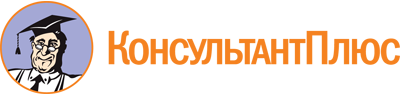 Постановление Правительства РИ от 02.09.2022 N 123
"Об утверждении Порядка предоставления грантов некоммерческим организациям, осуществляющим мероприятия по комплексной социальной реабилитации лиц, употребляющих наркотические средства и психотропные вещества без назначения врача"Документ предоставлен КонсультантПлюс

www.consultant.ru

Дата сохранения: 10.11.2022
 Nп/пНаименование критерияКоличество баллов (от 0 до 10)1.Актуальность заявленной проблемы2.Конкретность и социальная значимость ожидаемых результатов:средняя продолжительность ремиссии у лиц, охваченных мероприятиями социальной программы; уровень социальной адаптации лиц, охваченных мероприятиями социальной программы3.Внедрение новых методик социально-психологической реабилитации наркологических больных4.Внедрение физкультурно-профилактической работы, направленной на предупреждение злоупотребления наркотиками5.Широта охвата аудитории6.Перспективы использования результатов социальной программы7.Оригинальность творческой концепции социальной программыРегистрационный номер заявкиДата полученияНазвание социальной программы соискателя грантаСоискатель гранта (полное наименование юридического лица)Руководитель соискателя гранта (должность, Ф.И.О.)Почтовый адрес соискателя грантаКонтактыТелефонМоб. телефонE-mailИсполнитель, осуществляющий рабочие контакты (должность, Ф.И.О.)КонтактыТелефонМоб. телефонE-mailСтоимость социальной программы, рублейПолная стоимостьРазмер собственных денежных средств для софинансированияРазмер предоставляемых денежных средств (гранта)Сроки реализации социальной программы1.Полное название организации (в строгом соответствии со свидетельством о внесении записи в ЕГРЮЛ)2.Дата создания организации3.Организационно-правовая форма (согласно свидетельству о регистрации)4.Учредители: Физические лица (количество)Юридические лица (перечислить)5.Вышестоящая организация (если имеется)6.Юридический адрес, фактический адрес7.ТелефонФаксE-mail8.Ф.И.О. руководителя организации9.Ф.И.О. главного бухгалтера социальной программы (при наличии)10.Реквизиты организацииИНН/КППОГРНРасчетный счетНаименование банкаКорреспондентский счет БИКИНН/КППЮридический адрес банка11.География деятельности организации12.Основные направления деятельности (не более трех)13.Основные объекты деятельности (не более трех)14.Количество членов организации (кадровый состав в табличной форме с указанием перечня должностей, фамилии, имени и отчества по каждой должности, образования (полученная специальность), стажа работы по соответствующей должности)15.Количество добровольцев16.Имеющиеся материально-технические и информационные ресурсы для реализации социальной программы (краткое описание с количественными показателями - помещение, оборудование, периодические издания и т.д.)17.Основные реализованные программы, проекты за последние три года1.Название конкурса2.Название Программы3.География Программы4.Продолжительность Программы5.Цели и задачи Программы6.Обоснование необходимости Программы7.Полная стоимость Программы8.Запрашиваемая сумма9.Краткая аннотация Программы10.Основные целевые группы, на которые направлена Программа11.Механизм достижения цели Программы12.Опыт в области данной Программы13.Критерии оценки эффективности Программы14.Дальнейшая реализация ПрограммыNп/пНаименование мероприятияСрок выполненияОтветственное лицоNп/пНаименование мероприятияКоличественный показательКачественный показательNп/пОбщий бюджет, рублейЗапрашиваемые средства, рублей